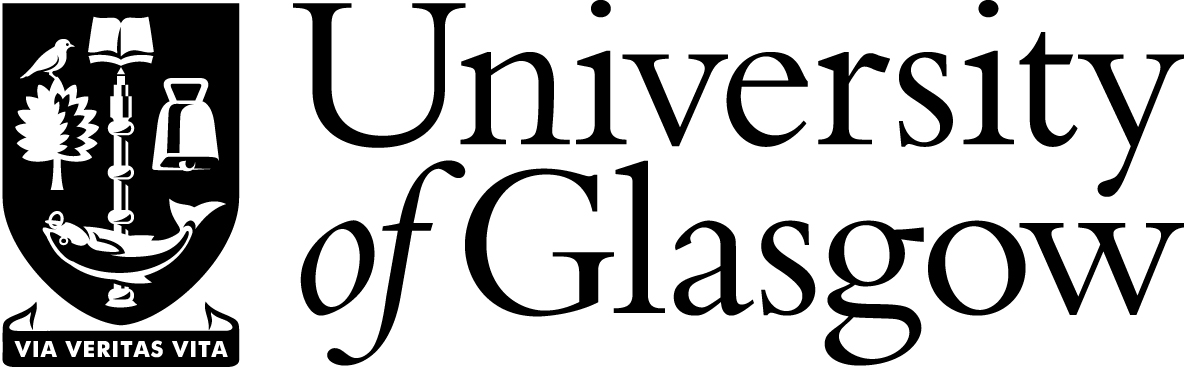 Research Integrity Adviser Log 
The role of the School Research Integrity Champion or Adviser is to provide informal advice to researchers (staff and students) who are unsure about a research integrity issue, referring potential misconduct issues to the Research Integrity Champion in the College.A record should be kept of all informal research integrity discussions and submitted to research-integrity@glasgow.ac.uk annually, at the end of July.   A record should also be kept of activities that the adviser has undertaken in the promotion of research integrity throughout the year. These can be reiterated in the P&DR review process or for promotion under “leadership”. These activities can also be delegated to junior members of staff. Please also note any research integrity activity/initiative/work that has been happening within your School within the past year.Useful links:
UofG Research Integrity Webpages: https://www.gla.ac.uk/myglasgow/ris/researchpolicies/researchintegrity/UofG Code of Good Practice in Research:
https://www.gla.ac.uk/myglasgow/ris/researchpolicies/ourpolicies/UofG Code of Policy and Procedures for Investigating Allegations of Misconduct in Research (and other research policies and procedures):
https://www.gla.ac.uk/myglasgow/ris/researchpolicies/researchintegrity/misconduct/What is research misconduct? Research misconduct includes but is not limited to the doing, planning or attempting of any of the following whilst proposing, carrying out or reporting the results of research:
fabrication: making up results, other outputs (for example, artefacts) or aspects of research, including documentation and participant consent, and presenting and/or recording them as if they were realfalsification: inappropriately manipulating and/or selecting research processes, materials, equipment, data, imagery and/or consentsplagiarism: using other people’s ideas, intellectual property or work (written or otherwise) without acknowledgement or permissionfailure to meet: legal, ethical and professional obligations, for example:not observing legal, ethical and other requirements for human research participants, animal subjects, or human organs or tissue used in research, or for the protection of the environmentbreach of duty of care for humans involved in research whether deliberately, recklessly or by gross negligence, including failure to obtain appropriate informed consentmisuse of personal data, including inappropriate disclosures of the identity of research participants and other breaches of confidentialityimproper conduct in peer review of research proposals, results or manuscripts submitted for publication. This includes failure to disclose conflicts of interest; inadequate disclosure of clearly limited competence; misappropriation of the content of material; and breach of confidentiality or abuse of material provided in confidence for the purposes of peer reviewmisrepresentation of:data, including suppression of relevant results/data or knowingly, recklessly or by gross negligence presenting a flawed interpretation of datainvolvement, including inappropriate claims to authorship or attribution of work and denial of authorship/attribution to persons who have made an appropriate contributioninterests, including failure to declare competing interests of researchers or funders of a studyqualifications, experience and/or credentialspublication history, through undisclosed duplication of publication, including undisclosed duplicate submission of manuscripts for publicationimproper dealing with allegations of misconduct: failing to address possible infringements, such as attempts to cover up misconduct and reprisals against whistle-blowers, or failing to adhere appropriately to agreed procedure in the investigation of alleged research misconduct accepted as a condition of funding. Improper dealing with allegations of misconduct includes the inappropriate censoring of parties through the use of legal instruments, such as non-disclosure agreements.Activities that, outside formal investigation procedures, attempt directly or indirectly to influence the course of a misconduct investigation constitute staff misconduct, and allegations will be investigated via the University’s Disciplinary Procedures, or the Student Code of Conduct.The basis for reaching a conclusion that an individual is responsible for misconduct in research relies on a judgement that, on a balance of probabilities, there was an intention to commit the misconduct and/or recklessness in the conduct of any aspect of the research project. The setting of standards of professional behaviour in research is not intended to compromise the freedom of academic staff to question and test received wisdom and to put forward new ideas and controversial or unpopular opinions.What activities have I undertaken to promote research integrity and good research practice throughout the year? What Activities/initiatives/work has been happening within my School/Institute?DateSchool/RI Parties involved? (e.g. UofG staff, current research student, staff member etc.). Note that anonymity should be preserved, and names are not required. Area of concern (e.g. 1-9 in definition of misconduct, as above). Brief description of issueAction taken and outcome (e.g. informal resolution, advice sought from R&I, referred concern to R&I etc.)Comments (e.g. on the clarity of the policy in order to resolve the issue; any ongoing concerns, need for training)Example...Example…UofG staff member and PhD student.Problems of conducting overseas research in a post conflict zonePolitical interference with researchDiscussion and informal resolutionWe recommended to the ethics convenor and the Graduate School the need for training for researchers working in politically sensitive areas of the world. PhD student transferring from another institution.Query about publishing research evidence gathered for doctoral work at another institutionConsent for publishing research dataI advised that this was a Research Ethics issue, and it was transferred to College Ethics officer. Need for clear sense of distinction between RI and Ethics issues. PI on research project.Intellectual property issue arising from a former researcher on a project seeking to withdraw contribution from published output. Ownership of IPAfter conferring with RIS advised that UofG owned IP rights for all research conducted and that the RA's request to withdraw her contribution be overruled. IP policy here seems very clear. Enquiry from student regarding use of own material. Issue of self-plagiarismStudent wished to re-use material drafted for Masters Dissertation at another HEI. It was agreed that revisions on text would render it different from source material, but that the reworking of earlier material should be duly acknowledged. included in the conversation. This is a perennial problem and is normally addressed as part of PGR integrity Training. It was agreed to communicate this case to the Graduate school as a number of PGR's were showing considerable stress around this and related issues. RI Champion contacted the student to provide reassurance. PI and PhD Student Authorship disputeStudent not included in authorship although argues worthy contribution Unable to resolve informally and so escalated to research-integrity@glasgow.ac.uk for the named person Followed misconduct policy in relation to this. PI and Senior researcher Image manipulation Details of image manipulation across several sourcesAllegation came from an external source and as such has been escalated to research-integrity@glasgow.ac.uk for the named person.Followed misconduct policy in relation to this. DateDetails of activities undertaken Example.Appointed NAME as SCHOOL RI Adviser to replace NAME Updated College Research Integrity Guidance for website to be approved at meeting.Chaired session at UofG 'Reimagining Research Culture' eventGave a talk on Research Integrity at College workshop Attended UKRI webinar on Concordat and UKRI Work Programme DateDetails of activities undertaken Example….College has established an internal integrity committeeCollege has published a listing of all integrity contacts per School/College which have been disseminated to all college staff and studentsCollege held a workshop on Authorship to address some common queries we had been experiencing.